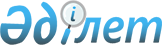 Об установлении квоты рабочих мест для инвалидов в размере трех процентов от общей численности рабочих мест
					
			Утративший силу
			
			
		
					Постановление акимата Толебийского района Южно-Казахстанской области от 24 сентября 2014 года № 524. Зарегистрировано Департаментом юстиции Южно-Казахстанской области 28 октября 2014 года № 2852. Утратило силу постановлением акимата Толебийского района Южно-Казахстанской области от 6 мая 2016 года № 155      Сноска. Утратило силу постановлением акимата Толебийского района Южно-Казахстанской области от 06.05.2016 № 155.

      В соответствии с  пунктом 2 статьи 31 Закона Республики Казахстан от 23 января 2001 года "О местном государственном управлении и самоуправлении в Республики Казахстан",  подпунктом 5-2) статьи 7 Закона Республики Казахстан от 23 января 2001 года "О занятости населения" и  подпунктом 1) статьи 31 Закона Республики Казахстан от 13 апреля 2005 года "О социальной защите инвалидов в Республике Казахстан" акимат района ПОСТАНОВЛЯЕТ:

      1. Установить квоту рабочих мест для инвалидов в размере трех процентов от общей численности рабочих мест.

      2. Контроль за исполнением настоящего постановления возложить на заместителя акима района Р.Бейсебаеву.

      3. Настоящее постановление вводится в действие по истечении десяти календарных дней после дня его первого официального опубликования.


					© 2012. РГП на ПХВ «Институт законодательства и правовой информации Республики Казахстан» Министерства юстиции Республики Казахстан
				
      Временно исполняющий

      Обязанности акима района

М.Пернебеков
